Marion BOYER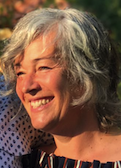 5 rue Descombes 75017 Paris06 12 73 19 00boyer.rieuf@gmail.comwww atelier5ruedescombesNée le 14 novembre  1964 (France)Mariée, 3 enfantsExpériences professionnelles1995-2018	Gestion d'un atelier de restauration d’œuvres d'art (Paris) 	         Agréée des Musées de France	Restauration d’œuvres occidentales et asiatiques. Collections privées et publiquesMusée des arts asiatiques Guimet, Musée Cernuschi, Musée des Confluences, Musée Paul Dupuy, Musée Alexandra David Neel. Musée du quai Branly, Musée du Petit Palais, Palais de Tokyo, Musée de St Malo, Musée du JouetMusées américains et suisses, Wright Museum Beloit, Museum der Kulturen Basel, Musée de Gruyère, Port Franc de Genève, Louvre Abudhabi Monuments historiques : Cantal, Loire et Cher, Manche, BourgogneCollections privées internationales dont les peintres suivants :Classiques: S.Anguisola, Courbet,  Gerard, Hubert Robert, Seghers, Teniers, Van Pol, H. Vernet..Baroques : P.P. Rubens, Coypel, Louis de Boulogne, Lubin Beaugin, Don Ducci..Fauves : Valtat, Ravaisou, Sérusier..Nabis et impressionnistes : Bonnard, Lebourg, Lépine, Monet, Cezanne...Modernes et contemporains : Albers, Atlan, Basquiat, Buren, Combas, Hantaï, Mathieu, Monory, Pasqua, Picabia, Pincemin, Roger,  Rebeyrolle, Soulage, Vasarely, Warhol..	Conservation restauration de collections prestigieuses : Cornette de St Cyr, Drouot Montaigne, Hôtel Rothschild, Hôtel Hoche1989 1995	Gestion d’un atelier de restauration de tableaux ; gestion de l’équipe (Montparnasse, Paris)Principaux chantiers réalisés seule et en équipe2018	Restauration de la collection de  12 thangkas  (Musée Alexandra David Neel) (en cours)2017 	Restauration de deux thangkas  (Louvre d’Abudhabi)	Restauration de la série des « Portait des 36 poètes japonais » pour l’exposition sur Emile Guimet « Enquêtes vagabondes » 	Restauration d’une peinture japonaise XIIIe siècle pour l’exposition « L’or » (Musée des arts asiatiques)	Analyse d’une grande peinture asiatique sur soie et coton (Musée Wright Museum Beloit USA)	Restauration de la collection de 20 thangkas pour l’exposition « De foudre et de diamants » (Musée Georges Labit Toulouse)	Restauration des œuvres de la collection Mouradian « L’école de Pontaven, berceau de la modernité »2016/17	Restauration du grand hall d’honneur de la faculté de Pharmacie de Paris, ensemble de peinture d’Albert Besnard 	Restauration d’une « Assomption de la vierge » dans l’Eglise de Frasnay (Bourgogne)2015		Restauration d’un groupe de peintures coréennes en vue de l’exposition  « Tigre de papiers » (Musée des arts asiatiques)	Conservation-restauration d’une « Vierge à L’enfant » dans l’Eglise de Massiac (cantal)2012	Conservation-restauration de la nouvelle donation Musée Elise Rieuf2010	Exposition Universelle  (Shanghai, Chine)Conservation de 65 pastels au Musée Xu Hui à Shanghai2006	Evêché de Clermont Ferrand (Eglise de Channat) : Trinité XIXème (huile sur toile 1.80x 2m)  Rentoilage et restauration de la couche picturale2005/ 2006	Musée de  la ville de St Malo : Anne de Bretagne rentrant dans la ville de St Malo (5.50x3.50 m) Œuvre de Louis Roger ,1921 : Consolidation du support bandes de tension ; remise sur châssis à clé ; restauration de la couche picturale ; sous la direction de Mr Petout.2003	Musée Guimet : La bataille de Jambalha (2.48 x 1.138 m)Mise en tension et restauration de la couche picturale sous la direction de Mme Nathalie Bazin.1999	Musée Cernusci : Le Pariniravana (18ème siècle, 1m68 x 2m24 )Rentoilage et restauration de la couche picturale sous la direction de Mr Gilles Beguin.1998	Eglise d’Oradour  (Cantal)  14 toiles formant un chemin de croix  complet, (19ème siècle), sous la direction de Mme Mezard1995	Eglise de Fontenay sous bois : Chœur de Sainte ThérèseŒuvre de Charles Brisson, 1943, élève de Maurice Denis : Nettoyage consolidation et reprise des manques picturaux, conservation préventive1987	Collection Michelin: restauration de 300 affiches (Clermont Ferrand)1986	Centre culturel Atheneo (Madrid) : Restauration d'une peinture marouflée sur plafondTravail réalisé en équipe au sein de l’atelier de restauration de l’Ecole des Beaux Arts de Clermont Ferrand sous la direction de Thérésa Escohotado Ibor.Formation2003	Agréée Musées de France1991	Ecole des BEAUX-ARTS  (Clermont Ferrand)Diplôme de Technicien en conservation restauration de peinture de chevalet Mémoire de fin d’étude : « l’Intérêt du double rentoilage »1987	Stage sous la direction de Teresa ESCOHOTADO IBOR (faculté des Beaux arts de Madrid)1986	Stage au Musée Bargoin, étude des enduits peints anciens, sous la direction de Mr Tisserand1985	Stage à l’Istituto per l’Arte, formation par Gastone TONNIACINNI (Italie)1984	Certificat d’Initiation Plastique (10 UV) Publications	2017	Ouvrage en cours sur les techniques de restauration2014	La juste forme la juste force 	Ouvrage consacré aux peintres Elise Rieuf et Charlotte Musson 2013	Comprendre et sauver la peinture tibétaine Ouvrage consacré à la restauration des thangkas tibétains et à leur extrême complexitéEdition : Eyrolles2001	Paris trait pour trait Ouvrage consacré à une sélection des estampes de M.J.Carpentier, aux photos correspondantes et à des dessins inédits.80 pages - Edition : Un, Deux… Quatre Clermont-Ferrand1995		Une école de femmes au 20ème siècle	             				Ouvrage consacré à M.J.Carpentier et à deux de ses élèves, Elise Rieuf et Charlotte Musson. Edité à l’occasion de l’exposition éponyme au Conseil Général du Puy de Dôme. Epuisé.160 pages - Edition : Un, Deux… Quatre Clermont-FerrandConférences	2017	« Sauvegarder les thangka » Musée de Toulouse	« Les peintres femmes »2008	Espagne IIC «  Conservation et restauration des peintures roulées ».1999	Elise Rieuf 1897-1990,  une école de femmes peintres 	Conservation et restauration des peintures roulées 1998 	Nettoyage  des peintures non vernies, salissures et encrassements (Ecole du Temps Passé)FilmographieVidéo : Le patrimoine en 2050 (La cinq)AARAFU : « conservation restauration des peintures roulées : Ethique pratique et discipline »Eclairer la nuit, ou l’étude des pigments (ARTE)Traces du silence (Nathalie Grand Matoré BTS audiovisuel) Emission Pensée bouddhique : 13 mn sur  France 2 sur « la restauration des thangkas »Restauration d’une huile sur papier d’Elise Rieuf  (Pascale Bouhenic Exposition Universelle)Autres compétences et activités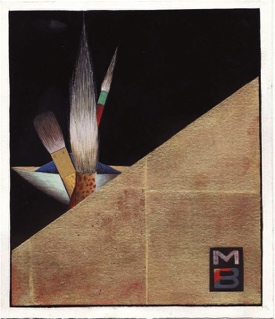 Création du musée Elise RIEUF (Massiac, Cantal) - Chargé de la Conservation/ Restauration des œuvres. WWWmusee-elise-rieuf.org  WWWrestauration-tangka.frPrésidente de l’association « Himalayan Art Preservation »Stage de rentoilage pour professionnelMembre de l’ICOM                   